PLAN DE PROYECTO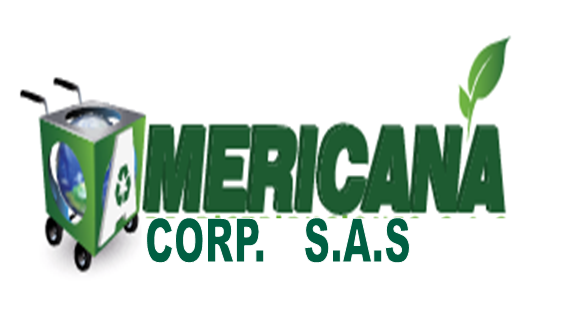 TABLA DE CONTENIDOGLOSARIOGlosario de terminología común a utilizar en el proyecto, en el cual se pueden especificar términos del área técnica y términos del área funcional.Puntos Limpios: sitio estratégico donde las personas pueden depositar aquellos elementos que no pueden ser reciclados en casa, o que no se deben mezclar con otros.Plataforma digital: Es un sistema que permite la ejecución de diversas aplicaciones bajo un mismo entorno, dando a los usuarios la posibilidad de acceder a ellas a través de Internet.Datos Abiertos: Son datos que pueden ser utilizados, reutilizados y redistribuidos libremente por cualquier persona, y que se encuentran sujetos, cuando más, al requerimiento de atribución y de compartirse de la misma manera en que aparecen.Entidades gubernamentales: Poseen un rol importante en el servicio al ciudadano. Es el conjunto de organizaciones públicas que realizan la función administrativa y de gestión del estado. MINISTERIO: es cada una de las partes en las que podemos dividir el gobierno de un paísCreación colectiva: Tiene como fundamento el desarrollo de las capacidades creativas de todos y todas los participantes inmersos en el proceso de trabajo. Es un método grupal que resalta las relaciones e interacciones en un nivel horizontal de cooperación.Sectores productivos: Los sectores productivos o económicos son las distintas regiones o divisiones de la actividad económica, atendiendo al tipo de proceso que se desarrolla. Se distinguen 5 grandes sectores denominados primario, secundario, terciario, cuaternario y quinario.Control de cambiosINTRODUCCIÓNEn la introducción se describe el alcance del plan del proyecto, dando una breve explicación o resumen del mismo. Se pueden explicar algunos antecedentes que son importantes para el posterior desarrollo del tema central. Un lector al leer la introducción debería poder hacerse una idea sobre el contenido del texto.Nuestro plan de proyecto se extiende hasta la terminación del PMV, y el cierre de un negocio con uno de nuestros clientes principales.El PMV, incluye la versión educativa de la aplicación móvil, ofreciendo información básica y relevante sobre la importancia del reciclaje en la fuente, y cómo llevarlo a la práctica de una manera simple. Por ejemplo, a través de datos estadísticos, y ubicación de Puntos Limpios alrededor de la ciudad, todo esto en beneficio de las familias, las empresas encargadas de la gestión de residuos de toda la ciudadNECESIDADESEn esta sección se listan las necesidades específicas del negocio, objetivos de la planificación estratégica que busca lograr u oportunidades de negocio o del mercado.Nuestras necesidades están basadas en terminar el desarrollo de PMV, y empezar a cerrar acuerdos que nos permitan generar un flujo de caja para poder continuar operando. Acceder a los datos abiertos del Ministerio de Ambiente, Secretaría de Medio Ambiente, y la empresa de aseo EMAS  de Manizales, para conocer empresas que transforman material en Colombia, empresas certificadas que cumplen con las normativas ambientales, y la ubicación de los puntos limpios.METASEn esta sección se incluyen las metas que deben centrarse en el panorama general del proyecto. Incluye el resultado final deseado del  plan de trabajo. Que sea amplio, por ejemplo, que tu meta sea completar un trabajo de investigación o aprender más sobre la escritura.Tener un aplicativo MPV con al menos 200 descargas.Alcanzar monetización con al menos 1 empresa, por un valor $3.500.000 en el mes de diciembre.Realizar al menos 2 campañas ambientales por parte de OKreciclemos con ingresos de al menos $2.000.000 cada una.ALCANCEEsta sección se refiere al objetivo primario del proyecto, está definido a través de sus funciones principales y entregables. Debemos encontrar dentro de estas funciones los motivos por los cuales se alinea el proyecto con los objetivos del negocio.Cerrar acuerdo comercial con la empresa de aseo EMAS, de Manizales, y conseguir al menos 200 descargas para ir creando una comunidad dispuesta a aportar al cuidado del medio ambiente por medio del reciclaje en la fuente.CRONOGRAMAEn esta sección se incluirán las distintas actividades del proyecto, tomando en consideración las relaciones de precedencia y fechas críticas.Los pasos prácticos para alcanzar mis metas son:HITOSEn esta sección se incluirán las tareas de duración cero que simboliza el haber conseguido un logro importante en el proyecto. Los hitos son una forma de conocer el avance del proyecto sin estar familiarizado con el proyecto y constituyen un trabajo de duración cero porque simbolizan un logro, un punto, un momento en el proyecto.Ganadores convocatoria CURSO CONCURSO de la Alcadía de Manizales e INCUBAR.Constitución y legalización de nuestra empresa GoodSoft Group.Luego de conversación directa con el Alcade de Manizales y el Secretario de Medio Ambiente, lograr la difusión de la aplicación a través de su departamento de prensa.PRESUPUESTOEn esta sección se incluyen estimaciones e información de respaldo, curva de los costos del proyecto y necesidades.CALIDADEn esta sección se deben especificar los mecanismos de monitoreo y control de las actividades de Gestión de calidad. Esto incluye una breve descripción de las actividades más relevantes de la Gestión de CalidadEstablecimiento de un plan para el aseguramiento de la calidad del proyecto:Se desarrolla durante la planificación del proyectoSe revisa por todas las partes involucradasAplicación de metodologías y herramientas en el desarrollo.Ajuste a los estándares y normas establecidos, ajustándose en todo momento a la política de empresa.Realización de revisiones técnicas formales.Controlar los cambios.Recopilación y análisis de métricas para evaluar tanto la calidad del producto como la calidad del proceso.Verificación y validación del software.Realización de pruebasSeguimiento de las desviaciones, y verificación de la realización de las correccionesAsegurar la documentación de las desviacionesRegistrar lo que no se ajuste a los requisitosElaboración de bases históricas e informes.RIESGOSEn esta sección se incluirá la Identificación y manejo de los factores de riesgo asociados al proyecto, identificación de los mismos y listado de soluciones.Copia de la aplicación: aunque el gran diferenciador de nuestro proyecto es el uso de la tecnología para hacer masiva la educación ambiental, y varios servicios a la comunidad, y empresas de aseo, es igualmente fácil de copiar ya que personas con capacidad técnica y/o músculo financiero, hay muchas. Por ello es clave cumplir con nuestra Promesa de Valor, y lograr crear una comunidad fidelizada que se sienta identificada con los valores corporativos de la empresa. En ello hemos venido trabajando, y ahora tenemos aproximadamente 700 personas siguiéndonos en redes sociales. Además, de la búsqueda de servicios que sean diferenciadores.Articulación con los Recuperadores: ya que son muchos los Recuperadores informales que existen en la ciudad, el involucrar y conseguir crear sinergia con ellos, es un reto al que nos enfrentamos, ya que son personas con niveles educativos bajos, y hábitos que podrían ser difíciles de modificar al momento de llegar a acuerdos con ellos. En primera instancia estamos buscando formalizar acuerdos con las agremiaciones debidamente constituidas, ya que éstas cuentan con personal mejor capacitado e ilustrado en cuanto a la importancia del trabajo en equipo para obtener mejores dividendos.Logística: el tema de transporte y debida disposición de los residuos generados en la fuente se convierten en un gran desafío. Los costos de operación para llegar a los hogares y finalmente disponer todos los residuos son muy altos. Una alternativa que estamos desarrollando es empezar con la implantación de Puntos Limpios en la ciudad para minimizar los mismos. Para esto los mismos ciudadanos son los que deberán llevar los residuos hasta allí.ANEXOSEl Plan de proyecto también puede incluir guías o anotaciones que pueden complementar este documento entre otros, Irán incluidos en esta sección.Nombre del ProyectoOKreciclemosClienteSecretaria Medio Ambiente, EMASNombre del DocumentoPlan de ProyectoAutorJosé TabaresFecha03/10/17VersiónFechaNaturaleza de la modificaciónAprobado por1.003/10/17Creación documento2.0AcciónResponsableRecursosIndicadores de  éxitoPara cuandoReunir los socios para tomar decisiones y establecer acciones concretas.°John, Pilar, y José Tabares.°Daniel HernándezComputador y conexión a internet.Tomar decisiones y acciones concretas.27-09-17Establecer la ruta de acción frente a los datos disponibles para la creación de valor a partir del producto tecnológico.José TabaresDaniela Osorio (contacto de persona encargada de solicitar los datos abiertos)Celular con minutosDeterminar con qué datos abiertos se cuentan, y qué otras se deben solicitar.27-09-17Revisar propuesta comercial y redefinirla de ser necesario.José Tabares (tener en cuenta equipo)Acceso a internet, mentor, abogado y contador.Definición de plantilla con propuesta comercial20-10-17Terminar diseño appJohn TabaresComputador e internetDefinición de diseño 1 versión app25-10-17Finalización desarrollo appDaniel HernándezComputador e internetBD poblada (datos)Desarrollo app terminado25-10-17Lanzar appEquipoApp la Play Store30-10-17RecursoDescripciónTiempo mesesPorcentaje1 desarrolladorExperto tecnológico13.041585NegocioPersona experta en el negocio16.08317ComercialExperto en ventas y mercadeo14.055447DiseñadorExperto en marketing y diseño14.055447SoporteMantenimiento de aplicaciones13.041585Community ManagerGestor redes sociales13.041585ContadorAsesorías flujo de dinero11.520792AbogadoAsesorías aspectos legales10.699011ServidoresAmazon Web Services110.13862Equipos computo2 MACs, Monitor1.689769Limpieza oficinaPersona encargada aseo oficina.0.811089AguaServicios públicos0.162218ArrendamientoAlquiler oficina60.8317EnergíaServicios públicos0.405545LicenciaAmazon Web Services0.422442Total100%